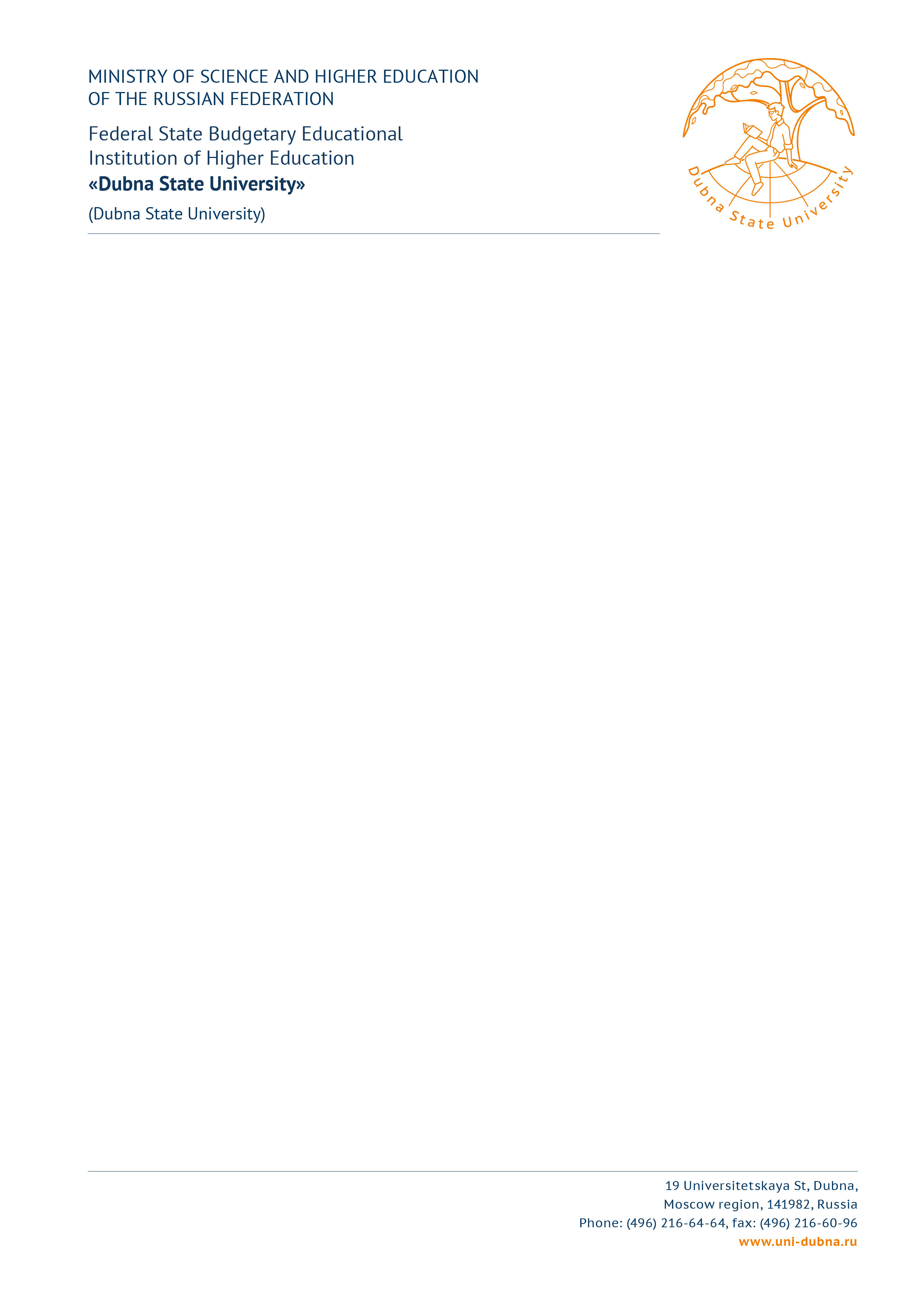 __________________ №______________На №_________________от___________